                                               Демонстрационный вариант                       промежуточной аттестации по русскому языку        Класс: 3        Учебный год: 2023- 2024Пояснительная запискаПромежуточная годовая аттестация проводится с целью установления фактического уровня теоретических знаний учащихся по русскому языку, их практических умений и навыков, установления соответствия предметных универсальных учебных действий учащихся требованиям ФГОС за курс 3 класса по русскому языку по следующим разделам:Правописание безударных гласных в корне, проверяемых ударением.Правописание парных согласных в корне слова.Оформление предложений.Главные и второстепенные члены предложения.Части речи.Состав словаАттестационный материал составлен на основе УМК «Школа России»:Канакина В.П, Горецкий В.Г., Дементьева М.Н., Стефаненко Н.А., Бойкина М.В. Русский язык. Рабочая программа. (Сборник рабочих программ «Школа России» 1-4 классы. Пособие для учителей общеобразовательных учреждений. – М.: Просвещение, 2020)Канакина В.П., Горецкий В.Г. Русский язык. Учебник.3 класс. В 2 ч. Ч.1.Канакина В.П., Горецкий В.Г. Русский язык. Учебник.3 класс. В 2 ч. Ч.2.При составлении аттестационного материала использованы следующие методические пособия:1. Крылова О.Н. Итоговая аттестация по русскому языку: 3 класс. М.: Экзамен 20202. Канакина В.П., Щёголева Г.С. Русский язык. Проверочные работы 3 класс. – М.:  Просвещение, 2020.Форма проведения: диктант с грамматическим заданием.Время выполнения работы.На выполнение промежуточной аттестации отводится 40 минут.              Содержание и структура промежуточной аттестацииПромежуточная аттестация включает 5 заданий: 3 задания с выбором одного верного ответа, 2 задания с кратким ответом.Промежуточная аттестация проводится на материале следующих разделов курса:"Орфография и пунктуация","Состав слова (морфемика)", "Лексика", "Синтаксис".В таблице представлено распределение заданий по разделам содержания курса русского языка.Распределение заданий по основным разделам содержания курса русского языкаУсловные обозначения:Тип задания: В – выбор ответа, К – краткий ответ.Порядок оценивания отдельных заданий и работы в целомКаждое верно выполненное задание 1, 3, 5 оценивается 1 баллом. Задание считается выполненным верно, если обучающийся дал ответ, совпадающий с эталоном.Каждое верно выполненное задание с кратким ответом 2, 4  в зависимости от полноты и правильности ответа оцениваются от 0 до 2 баллов. Задание с кратким ответом на два балла оценивается 2 баллами, если ответ обучающегося полностью совпадает с верным ответом; оценивается 1 баллом, если допущена ошибка в одном символе; 0 баллов – в остальных случаях. Задание, с кратким ответом на 2 балла считается выполненным, если обучающийся получает за него хотя бы один балл. Максимальный балл за всю работу – 12.Критерии    оценивания результатов промежуточной аттестации                  Грамматическое задание       «5» – без ошибок«4» – правильно выполнено не менее З/4 заданий«3» – правильно выполнено не менее 1/2 заданий«2» – правильно выполнено менее 1/2 заданийЗа всю работу ставится оценка за суммарный средний балл, полученный за диктант и грамматическое задание.Критерии оценивания                                                                          для детей с ОВЗ (ЗПР)Критерии оценивания письменных работ учащихся по русскому языкуОценивание письменных контрольных работ обучающихся с ОВЗ ( ЗПР ) начальной школыГрамматические задания выбираются учителем из основной  работы ( в зависимости от вида обучения детей с ОВЗ).Грамматическое задание       «5» – допускается 1 негрубая ошибка«4» – правильно выполнено не менее З/4 заданий«3» – правильно выполнено не менее 1/2 заданий«2» – правильно выполнено менее 1/2 заданийАттестационный материал                                                1 вариантДиктантЛето Коротка летняя ночь. Заиграл первый луч солнца. Подул ветерок. Зашелестели листики. Всюду проснулась жизнь. На зелёный лужок прилетели пчёлы. Жужжат, торопятся к цветам мохнатые шмели. К лесной опушке слетаются птицы. Звенят в воздухе их радостные песенки. Прибегают на полянку лесные зверьки. Слышны разные звуки, шорохи, голоса. Вот белочка в рыжей шубке сделала лёгкий прыжок и оказалась на вершинке сосенки. Ёжик пробежал в своё жилище. Хлопочут усердные муравьи.     (68 слов)Слова для справок: торопятся, опушка, звенят, шорохи.Грамматические задания. 1.  Установи соответствие между словом и орфограммой, которая есть в этом слове:Запиши в таблицу номер каждой выбранной орфограммы под буквой, которой обозначено слово с этой орфограммойОТВЕТ:2.  Рассмотри схему слова:      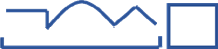 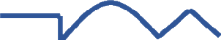 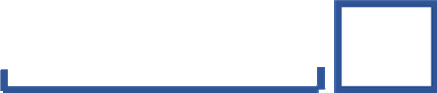 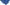 Укажи номер слова, которое соответствует этой схеме.1. Полоса2. Подарки3. Переход4. Осинка3. Найди группу родственных слов. Отметь ответ . лев, львёнок, левый, львиный  соль, солнечный, солёный, посолить добро, добрый, доброта, подобреть лиса, лисичка, листик, лисонька 4.  Прочитай слова: 1) под…езд;  2) лис…и;  3)пал…то;   4)стул…я;  5) кон…ки.Запиши в ответе номера всех слов, в которых на месте пропуска нужно написать разделительный мягкий знак(Ь).ОТВЕТ:___________________________________________________5. Даны условия, по которым надо выбрать предложение:- простое предложение, содержит одну грамматическую основу;– подлежащее стоит во множественном числе;- предложение содержит однородные сказуемые.Укажи номер предложения, которое соответствует всем условиям.1)	Слышны разные звуки, шорохи, голоса.2)	Ёжик пробежал в своё жилище.3)	Жужжат, торопятся к цветам мохнатые шмели.4)	Вот белочка сделала лёгкий прыжок и оказалась на вершинке сосенки.№п/пРаздел содержанияКоличествозаданий в работе1.Орфография и пунктуация22.Состав слова (морфемика)13.Лексика14.Синтаксис1Итого:5№п/пПроверяемые предметные требования к результатам обученияПроверяемые элементы содержанияТип заданияМаксимальныйбалл1.Применять изученные правила правописанияПонятие орфограммыК22.Соотносить состав слова с представленной схемой его строенияСостав изменяемых слов(ознакомление)В13.Различать однокоренные слова и слова с омонимичными корнями (без называния термина)Однокоренные слова и синонимы (без называния термина)В14.Применять изученные правила правописанияУпотребление разделительного мягкого (ь) и разделительного твёрдого (ъ) знаковК25.Разграничивать простые распространённые и сложные предложения, состоящие из двух простых.Предложения с однородными членами: без союзов.В1Итого:7№ Критерии оцениванияКол-во баллов1За правильно записанный текст Отметка"5" - без ошибок"4" - 1-2 ошибки"3" - 3-5 ошибок"2" - 6 и более ошибок Номер заданияОтветыВариант 1/Вариант 2Максимальный      балл135241 / 21354222/3133/41424/13253/21Ошибкой в диктанте следует считать:-нарушение правил орфографии или написании слов;-пропуск и искажение букв в словах;   замену слов-отсутствие знаков препинания в пределах программы данного класса;-неправильное написание слов, которые не проверяются правилом (програм.).За ошибку в диктанте не считаются:-ошибки на те разделы орфографии и пунктуации, которые ни в данном классе, ни в предшествующих классах не изучались;-единичный пропуск точки в конце предложения, если первое слово следующего предложения написано с заглавной буквы;-единичный смысл замены одного слова без искажения смысла.За одну ошибку в диктанте считаются:-два исправления; две пунктуационные ошибки;-повторение ошибок в одном и том же слове.Негрубыми ошибками считаются следующие:-повторение одной и той же буквы в слове; недописанное слово;-перенос слова, одна часть которого написана на одной строке, а вторая опущена; дважды записанное одно и то же слово в предложении;2 негрубые ошибки = 1 ошибке.Однотипные ошибки:Первые три однотипные ошибки = 1 ошибке, но каждая следующая подобная считается за отдельную ошибку. При  3 поправках оценка снижается на 1 балл.ОТМЕТКА5Допущены 1 негрубая ошибка или 1-2 дисграфических	ошибок, работа написано аккуратно4Допущены  1-2  орфографические ошибки, 1-3 пунктуационных и 1-3 дисграфических	ошибок, работа написана аккуратно, но допущены1-2 исправления		3Допущены  3-7  орфографических ошибок, 3-4 пунктуационных, 4-5 дисграфических.  Допущены  1-2 исправления	2Допущено	более	8 орфографических,   4   и   более дисграфических ошибок.	СловоОрфограммаА) ночь1) парные согласные по глухости-звонкости на конце словаБ) суббота2) непроизносимые согласные в корне словаВ) местность3) мягкий знак после шипящих на конце словаГ) водитель4) проверяемые безударные гласные в корне словаД) ястреб5) удвоенные согласные в корне словаАБВГД